РОССИЙСКАЯ ФЕДЕРАЦИЯРОСТОВСКАЯ ОБЛАСТЬТАРАСОВСКИЙ РАЙОНМУНИЦИПАЛЬНОЕ ОБРАЗОВАНИЕ«МИТЯКИНСКОЕ СЕЛЬСКОЕ ПОСЕЛЕНИЕ»СОБРАНИЕ ДЕПУТАТОВ МИТЯКИНСКОГО СЕЛЬСКОГО ПОСЕЛЕНИЯРЕШЕНИЕОб утверждении схемы многомандатных избирательных округов по выборам депутатов Собрания депутатов Митякинского сельского поселения Тарасовского района Ростовской области четвертого созываНа основании акта о проведении инвентаризации автомобильных дорог на территории Митякинского сельского поселения,Собрание депутатов Митякинского сельского поселения Тарасовского района Ростовской областиНа основании статьи 18 Федерального закона №67-ФЗ от 12 июня 2002 года «Об основных гарантиях избирательных прав и права на участие в референдуме граждан Российской Федерации» и статьи 8 Областного закона №645-ЗС от 8 августа 2011 года «О выборах депутатов представительных органов муниципальных образований в Ростовской области», Собрание депутатов Митякинского сельского поселения,РЕШИЛО:1. Утвердить схему и графическое изображение избирательных округов для проведения выборов депутатов Собрания депутатов Митякинского сельского поселения Тарасовского района Ростовской области четвертого созыва в количестве одного многомандатного (десятимандатного) избирательного округа: Митякинский  десятимандатный избирательный округ (Прилагается).2. Установить число голосов каждого избирателя в десятимандатном избирательном округе Митякинского сельского поселения Тарасовского района Ростовской области четвертого созыва равное десяти голосам. 3. Обнародовать схему избирательных округов в срок до                 27 мая  2016 года.4. Настоящее Решение вступает в силу со дня его официального обнародования и подлежит размещению на официальном сайте муниципального образования «Митякинское сельское поселение» в сети «Интернет».  5. Контроль за исполнением настоящего Решения возложить на ведущего специалиста Болдырева В.А.Председатель Собрания депутатов Митякинского сельского поселения                            С.И.КуркинПриложение № 1 к Решению Собрания депутатов Митякинского сельского поселения № 9 от 26 мая 2016 г.Границы многомандатного округа по выборамдепутатов Собрания депутатов Митякинского сельского поселения Тарасовского района Ростовской области 26 мая 2016 года                                            № 9ст.МитякинскаяКоличество избирателей1999 человекКоличество депутатов10 человекОдин многомандатный избирательный округОдин многомандатный избирательный округСреднее число избирателей на один депутатский мандат200 человекМитякинский десятимандатный избирательный округМитякинский десятимандатный избирательный округЦентрстаница МитякинскаяОкружная избирательная комиссияпоселок Тарасовский, пер. Почтовый, 5Количество избирателей1999 человекГраницы округа:станица Митякинская, хутор Патроновка, хутор Дубы, хутор СадкиПриложение № 2 к Решению Собрания Депутатов Митякинского сельского поселения № 9 от 26 мая 2016 г.Схема десятимандатного избирательного округа по выборам депутатов Собрания депутатов Митякинского сельского поселения Тарасовского района Ростовской области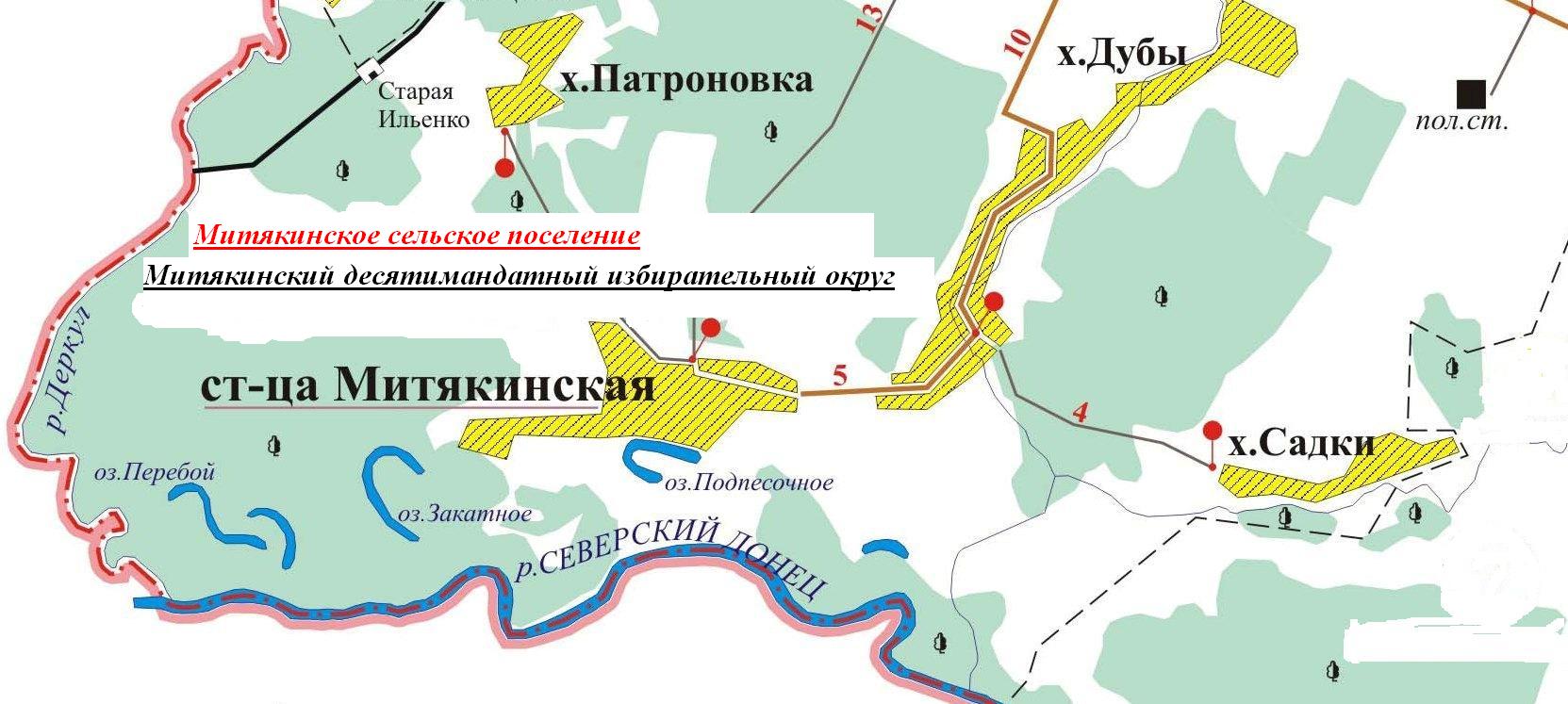 станица Митякинская, хутор Патроновка, хутор Дубы, хутор СадкиПриложение № 2 к Решению Собрания Депутатов Митякинского сельского поселения № 9 от 26 мая 2016 г.Схема десятимандатного избирательного округа по выборам депутатов Собрания депутатов Митякинского сельского поселения Тарасовского района Ростовской области